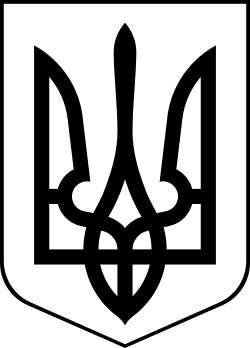 УкраїнаМЕНСЬКА МІСЬКА РАДАМенського району Чернігівської області(сорок перша сесія сьомого скликання )ПРОЄКТ РІШЕННЯ___________ 2020 року	№ ___Про затвердження проєкту землеустрою щодо відведення земельної ділянки у власність гр. Котченку П.М.	Розглянувши звернення гр. Котченка Петра Михайловича щодо затвердження проєкту землеустрою щодо відведення земельної ділянки у власність площею 0,2087 га за рахунок земель комунальної власності, для будівництва і обслуговування житлового будинку, господарських будівель і споруд (присадибна ділянка), керуючись ст.ст. 12,116,118,121,126 Земельного кодексу України, Законом України «Про землеустрій», ст. 26 Закону України „Про місцеве самоврядування в Україні” Менська  міська рада В И Р І Ш И Л А :1. Затвердити гр. Котченку  Петру Михайловичу проєкт землеустрою щодо відведення земельної ділянки у власність площею 0,2087 га кадастровий номер 7423081001:01:002:0361 за рахунок земель комунальної власності, для будівництва і обслуговування житлового будинку, господарських будівель і споруд (присадибна ділянка), за адресою: Чернігівська область, Менський район, с. Блистова, вул. Шевченка,2.2. Передати у власність гр. Котченку  Петру Михайловичу, земельну ділянку площею 0,2087 га кадастровий номер 7423081001:01:002:0361 за рахунок земель комунальної власності, для будівництва і обслуговування житлового будинку, господарських будівель і споруд (присадибна ділянка), за адресою: Чернігівська область, Менський район, с. Блистова, вул. Шевченка,2.3. Контроль за виконанням рішення покласти на постійну комісію з питань містобудування, будівництва, земельних відносин та охорони природи, згідно до регламенту роботи Менської міської ради сьомого скликання та на заступника міського голови з питань діяльності виконкому Гайдукевича М.В.